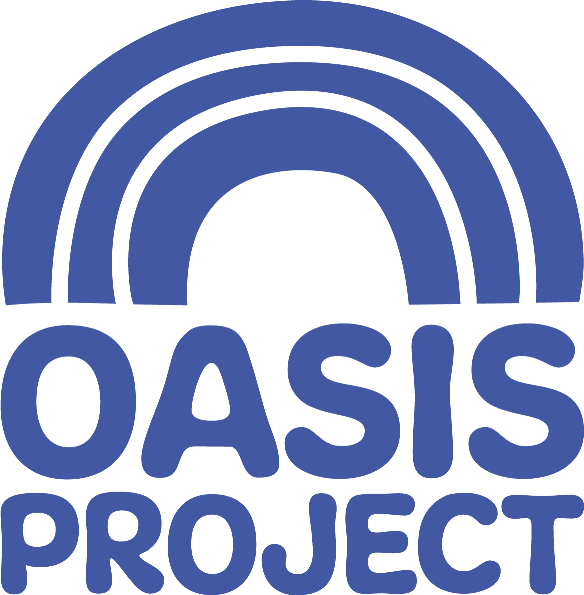 The post is subject to the satisfactory completion of a Disclosure and Barring Service (DBS - formally CRB) check at an enhanced level. This job description accurately reflects the present position; it may be reviewed and amended but only after a proper period of consultation.ROLE PROFILE:ROLE PROFILE:ROLE TITLE:  Receptionist/AdministratorREPORTS TO: Administration ManagerTEAM: AdministrationSALARY: £8.21 per hour HOURS: 15 hours per week (7.5 hours per day) over two daysHOURS: 15 hours per week (7.5 hours per day) over two daysPURPOSE OF ROLE: To provide effective and efficient reception cover for Oasis Project’s (Oasis’) service centre for adult women with a drug or alcohol problems, including preparing for each day’s clients and welcoming all clients and visitors to the premises; dealing with telephone calls/emails. To ensure all group/meeting rooms are prepared each day. To provide basic administrative support to the team as required. PURPOSE OF ROLE: To provide effective and efficient reception cover for Oasis Project’s (Oasis’) service centre for adult women with a drug or alcohol problems, including preparing for each day’s clients and welcoming all clients and visitors to the premises; dealing with telephone calls/emails. To ensure all group/meeting rooms are prepared each day. To provide basic administrative support to the team as required. RECEPTION:To proactively deliver a high quality, client centred reception service:-To welcome all visitors to the door and direct them as appropriateTo service the reception at Oasis and act as the first point of contact for information To prepare in advance for each day including knowing who is expected and ensuring all group/meeting rooms are clear and ready for use (pens, paper etc.). To receive deal effectively with telephone callers including taking messages and passing them on as appropriate, in a friendly and professional manner.To respond to general email enquiries, delegating to others as necessary. To ensure the service centre remains women-only, responding efficiently and appropriately to all visitors to the premises.ADMINISTRATION:To photocopy documentsTo deal with incoming and outgoing postTo support the Clinical Administrator to maintain and update Oasis filing systems To keep the reception area tidy and effectively organised. To use the outlook diary system to send/respond/look up meeting dates and individual availability. To support the Clinical Administrator in the processing and ordering of suppliesTo support the Clinical Administrator in the management of the petty cash systemTo support the Administration Manager with ad-hoc one-off administration dutiesOTHER:To work within Oasis principles includingDemonstrate commitment to the vision and values of Oasis and understand how own behaviour and actions contribute to maintaining a culture of shared ownership and responsibility that supports Oasis in achieving its overall visionDemonstrate awareness and commitment to working in a way that is ‘trauma informed’ and to recognise this approach as part of Oasis’ overall commitment to providing gender responsive services for women.Demonstrate a commitment to working within Oasis’ confidentiality and data protection guidelines.PERSON SPECIFICATION:Essential or DesirableQUALIFICATIONSGCSE Grade C or above in English and Maths (or equivalent qualification)EssentialSKILLS, EXPERIENCE AND EXPERTISEExperience of dealing positively and professionally with the general publicEssentialExperience of front of house reception duties EssentialGood working knowledge and understanding of relevant IT packages, i.e. Microsoft Office, including OutlookEssentialTo have understanding of working in a way that is ‘trauma informed’DesirableABILITIES AND ATTITUDESGood numerical and literacy skills to undertake a variety of tasks e.g. recording numerical data, diary managementEssentialWell organised and able to manage and prioritise own workload, ensuring deadlines are metEssentialTo be able to work efficiently and demonstrate an awareness of value for moneyEssentialUnderstand the importance of confidentiality and to work in a data sensitive environment, under the guidance of managers.EssentialAbility to be a good team player, to work flexibly within a team, supporting colleagues with changing priorities.EssentialGENERALA commitment to the vision and values of Oasis Project and to be able to carry out duties in accordance with Oasis Project’s equality and diversity policyEssentialTo understand the importance of taking responsibility for own behaviour and actionsEssentialTo be pro-active, self starting and self-motivatingEssentialTo able to remain calm in challenging situations and work under pressureEssentialTo be aware of best practice around confidentiality procedures and a clear understanding of data protection guidelinesDesirable